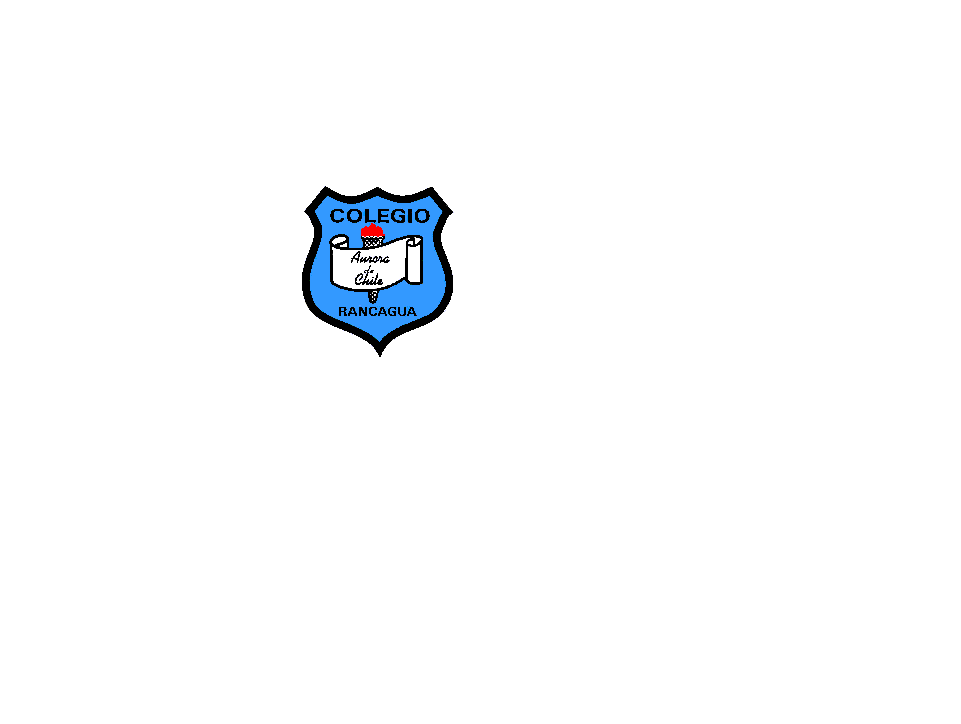 PRIMERA LECTURALelo y Lulú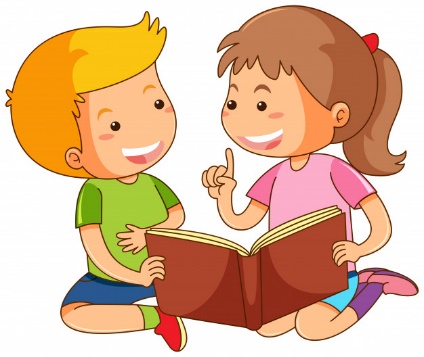 Lelo le lee a Lulú. Lelo lee ala, lee ola, lee aló, lee lío. Lulú lee ola, ala y lío.SEGUNDA LECTURAMemo y su mamáMemo ama a su mamá.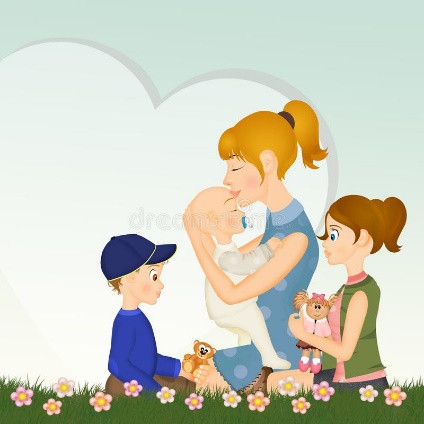 Mamá ama a Memo, a Mimí y a Ema.Ema ama a su mamá, a Memo y a Mimí.Mamá mima a Ema y a Memo.Mamá mima a Memo y a Mimí.Mamá mima a Mimí y a EmaLee y pinta la celda de la respuesta correcta. SI o NOTERCERA LECTURA:Pipe es mi papá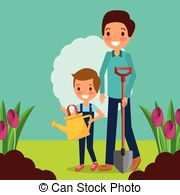 Mi papá es Pipe.Mi papá sale con su pala.Mi mamá pela las papas para la sopa.El pelo de mi papá es liso.Mi papá usa la pipa, el papel y la lupa.Completa: Lee y pinta el circulo. SiNoLelo lee a Lulú.Lulú lee a Lalo.Lelo lee ala1. ¿Ama Memo a su mamá?SINO2. ¿La mamá ama a Memo?SINO3. ¿Memo mima a su mamá?SINO4. ¿Mimí mima a Memo?SINO5. ¿Mamá mima a Ema y a Mimí?SINO6. ¿Ema ama a su mamá?SINO1.- Mi papá sale con su2.- Mi mamá pela laspara la 3.- Elde mi papá es 4.- Mi papá usa lael y la